ADI - SOYADI	:SINIFI ve NUMARASI:	TARİH:	- A -Boş bırakılan yerleri, uygun ifadelerle doldurunuz.Demir, nikel, kobalt gibi maddeleri çeken cisimlere, …………………………………….. denir.Elektriksel güç formülü; ………………. şeklindedir.Tam bir dalga boyunun oluşması için geçen süreye ………………………… denir.Titreşim yönü ile hareket yönü birbirine paralel olan dalgalara, …………………… dalgalar denir.Biri  baş  aşağı,  diğeri  baş  yukarı  gelen  özdeş  iki  atma,  üst  üste  geldiğinde  bir  an  için    birbirlerini………………’ler.Aşağıdaki cümlelerden hangilerinin “Doğru”, hangilerinin “Yanlış” olduğunu, yanındaki boşluğa yazınız.(	) Mekanik dalgalar iletilirken, ortama ihtiyaç duymazlar.(	) Baş aşağı karşılıklı gelen iki atma, üst üste geldiğinde genlikleri artar.(	) Dalganın ilerlemesi, enerji aktarımı ile olur.(	) İki mıknatısın itme ya da çekme kuvveti, uzaklıkla ters orantılıdır.(	) Zıt kutuplar, birbirlerini çekerler.Özdeş üreteç ve lambalardan oluşan devrede K,L,M lambalarının parlaklık ilişkisi nedir?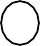 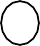 Saniyede 10 dalga üreten kaynağın yaydığı dalgaların hızı 50 cm/s’dir. Buna göre dalgaların dalga boyu kaç cm’dir.5.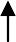 LTürdeş bir yayda K,L,M atmalarının üzerindeki noktaların hareket yönleri şekildeki gibi olduğuna göre atmaların ilerleme yönleri nasıldır?6.Şekildeki	X,Y,Z	dalgalarının	dalga	boyları	arasındaki	ilişkiyi yazınız.(Her bölme eşit uzunluktadır. Bir bölme uzunluğu 4 cm’dir.)X’in genliğinin Y’nin genliğine oranı kaçtır?X’in dalga boyu kaç cm’dir?Özdeş K,L,M mıknatısları yatay düzlemde şekildeki konumda utuluyor. L mıknatısı serbest bırakıldığında ok yönündeK	L	M	kayarak, K ya yapışıyor. Buna göre mıknatısların 1,2,3numaralı kutupları neler olabilir?d	da)Şekildeki konumlarda bulunan mıknatısların manyetik alan kuvvet çizgilerini çiziniz.b) Ferromanyetik maddeyi tanımlayarak örnek veriniz.VK	VL	V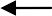 9.X yayında oluşturulan K atmasından L ve M atmaları oluşuyor.a) O noktası serbest uç mudur sabit uç mudur? ………………………………………………… b) X ve Y yaylarının kalınlık ilişkisi nasıldır?....................................................................c) K,L,M atmalarının hızları, VK,VL,VM olduğuna göre bunlar arasındaki ilişki nedir?...............................X	Y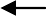 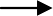 10.Bir yay üzerinde X Y okları yönünde ilerleyen 2 atma tam olarak üst üste bindiklerinde bileşke atma nasıl görünür?Bölmeler eşit aralıklıdır. Karelerin bir kenar uzunluğu 2 cm ise bileşke atmanın genliği kaç cm’dir?Başarılar dileriz.